Vocabulary (Listening)A  For each question, put a cross (x) under the English meaning that matches what you hear.You will hear each Spanish word twice. Choose one correct answer only.
B  For each question, put a cross (x) under the type of word you hear. 
You will hear each Spanish word twice. Choose one correct answer only.
Grammar (Listening)C Put a cross (x) next to the person or people that the sentence is about.
You will hear each Spanish sentence twice. Vocabulary (Reading and Writing)At home, Nina speaks Aymara, a language spoken by Aymara people of Peru and Bolivia. She is learning Spanish at school, like you.  Help Nina by answering the questions in this quiz. 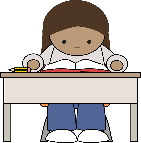 A  Translate the underlined Spanish word to complete each English sentence.1. Aprendo el libro.			I learn the book.	2. Hay cinco días				There are five days.	3. La idea es divertida.			The idea is fun/funny. 4. ¿Usas un lápiz?				Do you use a pencil? 5. ¿Responde a la profesora?		Is s/he answering/replying to the teacher?6. Tiene tres dedos.			It has three fingers.	7. Estoy en el campo.			I am in the country(side).	8. El país es interesante.			The country is interesting. 9. La habitación es rara.			The room is strange. 10. El mensaje es en inglés.		The message is in English.	B  Translate the underlined English words to complete the Spanish sentence.1. I visit the church with dad.		Visito la iglesia con papá.	(write two words)2. You are from Spain. 			Eres de España.			(write two words)3. The square is old.			La plaza es vieja.			(write two words)4. You are in class.				Estás en clase.			(write two words)5. Eating is important.			Comer es importante.		(write one word)6. What? A dog?				¿Qué?  ¿un perro? 		(write one word)7. I’m reading a piece of news.  	Leo una noticia. 			(write one word)8. It’s important to do exercise in the afternoon.				(write three words)  Es importante hacer ejercicio por la tarde. C Write the opposite word in Spanish.1. ¡Buenas tardes! - ¡Buenos días!
2. allí - aquí
3. no – sí4. el pie – la cabeza5. el padre – la madreTotal marks available (Vocabulary): 36Grammar (Reading and Writing)Like English, Aymara doesn’t have grammatical gender and adjectives go before the noun.  Verb forms are different, too. Help Nina with her Spanish grammar by answering the questions in this part of the quiz. A Put a (X) next to the person the sentence is about.B  
Put a (X) next to the English meaning that seems best for the Spanish word in bold.C
Put a (X) next to the words that could finish this sentence. Remember the personal ‘a’.D Write the Spanish word for ‘a’.
1. un ordenador (m)
2. una mesa (f)E  Write the Spanish word for ‘the’. 1.  la puerta. (f)
2.  el español. (m)                                                                                                Total marks available (Grammar): 24ABCD1.eyeearorangeexercise1.☐☐☐2.nineThursdaytenFriday2.☐☐☐3.what?how many?comfortablehow?3.☐☐☐4.to restto createto presentto be (location)4.☐☐☐5.hellosheettodaythere is/are5.☐☐☐ 6.I doto learnto do, maketo use 6.☐☐☐This word is a good example of …This word is a good example of …This word is a good example of …This word is a good example of …This word is a good example of …ABCD1.food☐a placean object☐a greeting☐2.a country☐a day of the week☐an objecta number☐3.a greeting☐a colour☐a place☐a part of the body4.a mood or character☐a day of the week☐a numberan action☐5.a number☐an actiona place☐an object☐1. I      you he/she 2. I      you he/she 3. I      you he/she 4. I      you he/she 5. I      you he/she 6. I      you he/she 1 I  you [singular] she, he, itTengo una regla.4 I  you [singular] she, he, itLee en español.2 I  you [singular] she, he, itBuscas información.5 I  you [singular] she, he, itPresento la idea.3 I  you [singular] she, he, itCrea un dibujo.6 I  you [singular] she, he, itEstás contento.1. Es importante tener ideas.a) having☐1. Es importante tener ideas.b) to have2. Leer es interesante.a) to read☐2. Leer es interesante.b) reading1. Veo a ...a) mamá.1. Veo a ...b) un animal.☐2. Visito...a) un hermano de Juan.☐2. Visito...b) el museo.